ПАТРИОТИЧЕСКОЕ ВОСПИТАНИЕУважаемые родители!Предлагаем вашему вниманию занимательную историю о деревянной ложке. Мы рекомендуем вам рассказать эту историю вашим детям и тогда время, проведенное дома пройдет незаметно и в гармонии!Беседа  «История деревянной ложки»Цель: прививать устойчивый познавательный интерес детей к процессу открытия новых, необычных знаний о знакомом предмете – ложке.Задачи: Расширить кругозор детей об истории и народных традициях, познакомить с предметами быта старины, нацелить на воссоздание культурных ценностей русского народа.Оказывается, ложка - очень важный предмет в нашей жизни, и без него невозможно обойтись. За завтраком или за обедом вы берете в руку ложку, и никто не задумывается, когда впервые появилась ложка и какой она была. Мы приглашаем вас отправиться в путешествие “В историю ложки” Исстари русский народ считался хлебосольным. Самыми ценными продуктами для простого человека всегда были хлеб и соль.И обед нам не обед,Если к супу хлеба нет.И не та на вкус картошка,Если хлеба нет ни крошки.Даже каша с хлебом краше,Хлеб – кормилец, пища наша.Чем же ели на Руси?Всех кормлю с охотою,А сама безротая. (Ложка)Давным-давно у людей не было ложек и они ели руками. Затем у них появились первые ложки, которые люди делали из глины, но эти ложки были не прочные, они ломались, крошились. Люди стали делать каменные ложки. Эти ложки были тяжёлые, неудобные и тоже ломались. Первые ложки, похожие на современные, появились в Египте. Ложки украшали драгоценными камнями. Ложки были только у богатых людей. У нас на Руси ложки появились во времена царя Алексея Михайловича. У богатых были золотые и серебряные ложки, а у бедных деревянные. Деревянные ложки некрасивые и люди расписывали их разными узорами. Сейчас ложки есть у всех.Ложками ели жидкую пищу , а мясо –руками. Вилок на Руси не было до очень позднего времени. Интересен сам обряд приёма пищи на Руси. После того, как еду зачерпывали из общей миски и клали в рот, ложку опускали на стол. Лишь тщательно прожевав пищу, человек снова брался за ложку и черпал ею из миски. Если же кто-то ел из миски, не выпуская ложку из рук, то он считался прожорливым. Если кто-то плохо себя вел за столом, его наказывали, ударив ложкой по лбу.Делали ложки из разных пород деревьев: яблони, липы, рябины. При этом иногда первые этапы - раскалывание чурбана на баклуши (чурки, обтесывание баклуши вчерне - доверяли детям, а заключительные - скобление готовой продукции ножом, ошкуривание и полировку - мужчинам. Отсюда, кстати, пошло выражение "бить баклуши",которое первоначальноозначало: делать очень несложное дело, а позже приобрело иной смысл - бездельничать. При изготовлении ложек резчик использовал особый ложкарный топорик, рашпили, резцы, тесло и нож. У опытного мастера процесс производства деревянной ложки, начиная с простейшей топорной заготовки - "баклуши", занимал 20 минут. Ложки получались легкими, удобными, они не нагревались от горячей пищи. Ложкина Руси делали свыдумкой: расписныеи вырезные. Ложки изготавливали специальные мастера, их называли ложкари, ложечники”С ложками на Руси было связано немало поверий. Например, до сих пор сохраняется примета, по которой добрая хозяйка всегда должна смотреть, чтобы на каком-то блюде не оказалось лишней ложки. Верили, что тогда придет незваный гость. Ложки часто носили при себе в особых футлярах либо просто за поясом или голенищем сапога.По этому поводу народ создал много присказок и поговорок: "Запасливый гость без ложки не ходит" или "Со своей ложкой по чужим обедам"Деревянные изделия не только красивы — это экологически чистый материал. Пользоваться деревянными изделиями не только безопасно, но и полезно для здоровья. Недаром на Руси ели из деревянной посуды деревянными ложками и были здоровы до самой старости.Особенно любили те ложки, которые носили подарочный характер. Они были расписаны сказочными цветами и травами. Такие ложки были праздничными, а по будням продолжали пользоваться ложками неокрашенными, из простого дерева.Однако это еще не все достоинства изделий из дерева. Деревянные ложки можно использовать и как превосходный музыкальный инструмент. Дело в том, что они при соприкосновении издают удивительно гармоничный, чистый звук. Подобное свойство деревянных изделий немедленно оценили музыканты всего мира, и сейчас существует целая школа игры на деревянных ложках.“Ложкарной столицей” России и признанным центром всемирно известной хохломской росписи называют в народе город Семенов, что находится Нижегородской области. Здесь бережно сохраняется, приумножается и передается из поколения в поколение традиционный промысел предков, мастеривших замечательный щепной товар.Сегодня деревянная ложка - чаще всего просто расписной сувенир, однако и есть ими - большая радость. Была березовая чурка,Валялась, где лежат дрова.Потом из чурки вышло чудо,Точнее не одно, а два.Два чуда –Две чудесных ложки!Округлых, звонких расписных!Чечетку даже без гармошки,Я так отплясывал под них!Бежали по дорожке, собирали ложки.Ложки не простые, ложки хохломскиеВятские, смоленские, ложки деревенские.Ложки сосчитаем, в ложки вам сыграем.Ой, же – говори, заиграем ложкари.ПЕРВЫЕ ЛОЖКИЛОЖКИ «ХОХЛОМА»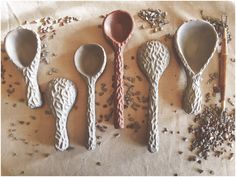 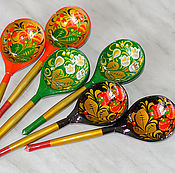    ЛОЖКАРИ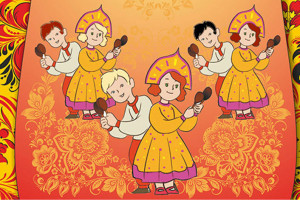 